Бүген, 22 нче февральдә, 9 сыйныфта Герой шәһәр Ленинград турында класс сәгате үтте. 1944нче елның 27 нче гыйнварында бу шәһәр фашист блокадасыннан тулысынча азат ителгән. Укучылар Ленинград блокадасы турында сөйләгәннәрне бик кызаксынып тыңладылар, кешеләрнең батырлыгына, түземлегенә, авырлыкларга бирешмәвенә  сокландылар. 
 Балалар герой укучыларның исемнәрен белделәр: Володя Бобрищев – Пушкин, Олег Ольховский, Коля Рыжов.
 Соңыннан Ленинград шәһәре, аның истәлекле урыннары турында презентация карадылар. Класс сәгатен сыйныф җитәкчесе Хисамутдинова Алсу Фоат кызы  үткерде.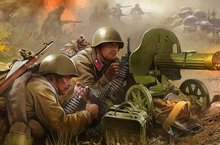 